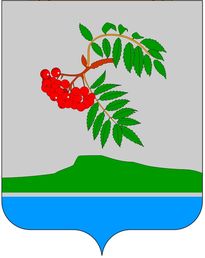 Об утверждении расходов на реализацию приоритетногорегионального проекта «Приведениев нормативное состояние объектов социальной	 сферы» по учреждениюМУ «Культурно-досуговый центрРябининского сельского поселения»	Руководствуясь законом Пермского края от 24 декабря 2007 года № 165-ПК «О региональном фонде софинансирования расходов», постановлением Правительства Пермского края от 01 февраля 2008 года № 10-п «Об утверждении порядка реализации приоритетного регионального проекта «Приведение в нормативное состояние объектов социальной сферы», решением Совета депутатов Рябининского сельского поселения от 01 февраля 2012 года № 196 «О внесении изменений в решение Совета депутатов Рябининского сельского поселения «О бюджете Рябининского сельского поселения на 2012 год и плановый период 2013 – 2014 годы» от 30 декабря 2011 года № 187,ПОСТАНОВЛЯЮ:Утвердить прилагаемые расходы на реализацию приоритетного регионального проекта «Приведение в нормативное состояние  объектов социальной сферы» на 2012 год по учреждению МУ «Культурно-досуговый центр Рябининского сельского поселения.Контроль исполнения постановления оставляю за собой.Глава администрацииРябининского сельского поселения                                                      Ю.И.Палехов                                          УТВЕРЖДЕН                                                                        постановлением администрацииРябининского сельского поселения                                                                    от 15 февраля 2012 года № 26ПЕРЕЧЕНЬ  ОБЪЕКТОВПеречень объектовВиды работ по объектамСредства на реализацию мероприятий, тыс. рублейСредства на реализацию мероприятий, тыс. рублейСредства на реализацию мероприятий, тыс. рублейПеречень объектовВиды работ по объектамИтого (тыс. рублей)Бюджет Пермского края (75%)Местный бюджет (25%)Муниципальное учреждение «Культурно-досуговый центр Рябининского сельского поселения»Выполнение предписаний надзорных органов773,3580193,3ИТОГО773,3580193,3